
2018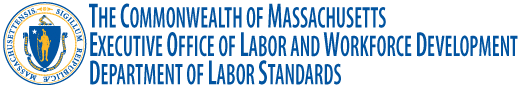 Excavation and Trenching Safety -Template Program 
The following Excavation Safety template program has been developed by the Massachusetts Department of Labor Standards to assist employers prevent work-related injury. The template is developed to comply with the OSHA regulation on Excavation and Trenching, 29 CFR 1926.651 and 1926.652.Why? Workers can be injured from cave-in and other hazards at excavation and trench sites. 
This template program was developed to help employers prevent these accidents. Is a written program mandatory? Yes, an employer who does not have a written excavation safety program, per 29 CFR 1926.20(b)(1) may be cited.Am I required to use the DLS template? No. You may already have a written program from APWA, your insurance carrier, or other resource that is satisfactory. In this case, review your current program with the contents of the DLS template. The template is provided for employers who may be starting from scratch and want to develop a minimum program to meet the OSHA regulation on Excavation and Trenching, 29 CFR 1926.651 and 1926.652.  How to use this template program: The template contains some fill-in-the-blank areas. Fill in the information with specific details for your department/agency. You may also decide to add additional information to be stricter than the minimum OSHA requirements. Review the sample template.Confirm that your department is able to implement each component of the program.Complete the fill-in-the-blank sections.Sign and date the program.Communicate and train employees on the program.Monitor operations in the field to confirm that employees understand and are able to conduct the requirements provided in the program.The Massachusetts Department of Labor Standards has resources for public sector employees to reduce work-related injuries and illnesses. Visit us at mass.gov/dols/wshp.TRENCH SAFETY PROGRAMSAMPLE DRAFT for Massachusetts Public WorksHow to use this draft: A written Trench Safety Program is required under 29 CFR 1926.21 (b)(1). Your workplace can elect to fill-in-the-blank for this sample draft, or develop your own program that contains these sections. The employer can revise the format to match existing programs and policies at the workplace. This program assumes that laborers are trained in trench safety and Competent Person is trained in soil testing, cave-in protective systems, and hazard identification. Municipality: ____________________________________________________________________Department Name: ______________________________________________________________1.0   	PURPOSE: This program provides safety requirements for all excavation and trenching activity, regardless of whether it is a planned project or emergency. 2.0 	RESPONSIBILITY: The employer is responsible for protecting employees from cave-in at excavation sites. The employer must ensure that a daily inspection is conducted by a designated Competent Person who has completed training to identify excavation hazards, and has authority to stop work and make corrections. The employer must provide training to employees, and ensure that cave-in protection systems are provided when required. 3.0   	REQUIREMENTS FOR CAVE-IN PROTECTIONEach excavation will provide safe work conditions to protect employees from cave-in.3.1	Required for Deeper than 5 feet: A cave-in protection system is required when employees enter an excavation deeper than 5 feet. A cave-in protection system could include trench boxes, shoring, or sloping. The only time cave-in protection is not required in an excavation deeper than 5 feet deep is if the excavation is made entirely in stable rock. Cave-in protection is always required in excavations over 5 feet deep for Type A, B or C soils.3.2	Required for Less than 5 feet: A cave-protection system is required for an excavation 
less than 5 feet deep when examination of the ground indicates a potential for cave-in. 3.2.1	The Competent Person makes this determination in the daily inspection. The Competent Person must complete the Daily Inspection Worksheet in Appendix A.3.2.2	Example signs of potential cave-in include, but are not limited to:Water accumulation				Upward flow of water into cut			Water seeping out of soil			Tension cracks or fissuresSliding of wallsBulging wall or floor	Undermined structures that are not supported	Significant vibration or surcharge loads from nearby equipment or traffic Wet mud3.3	Not Required for Less than 5 feet: Cave-in protection is not required when employee enters an excavation less than 5 feet deep and the daily inspection by the Competent Person provides no indication of cave-in potential. Complete the Daily Inspection Worksheet in Appendix A to show that site conditions have been evaluated.
4.0	SELECTING CAVE-IN PROTECTIVE SYSTEM PER SOIL TYPESoil type is used, in addition to ground conditions, to determine effective shielding 
(trench box), shoring, or sloping.4.1	Assume Type C: Public works departments may choose to assume all soil is Type C when selecting trench box, shoring, or sloping the site. A manual and visual soil test to classify soil is not required when soil is assumed to be Type C. For Type C soil, you must slope out 1.5 feet on each side for each 1 foot of depth (i.e. 34 o from horizontal). Designs for Type C soil are provided in the OSHA excavation standard 29 CFR 1926.652. Benching is not permitted in Type C soil. 4.2	Type A, B: The Competent Person must conduct at least one visual and manual soil test if Type C soil is not assumed. Record these results on the Daily Inspection Worksheet. Then refer to the manufacturers tab data or engineered plan to ensure that the shoring or trench box is adequate for the soil type on the site and the depth of excavation.Cave-In Protection Systems: The following equipment is available to the department as owned, through rental, or loan agreement.  5.0	DAILY SITE INSPECTIONS 5.1	Daily Inspection:5.1.1 	Each crew will have a designated person with knowledge and training to be the “Competent Person.” The employer gives authority to the Competent Person to correct hazards at the site.  5.1.2 	The “Daily Inspection Worksheet” is completed by the designated Competent Person before any worker is allowed to enter a trench, even if the site is less than 5 feet deep (See Appendix A for worksheet).
5.2.	Repeating the Daily Inspection: A reinspection is conducted using the Inspection Worksheet at the beginning of every shift, AND as needed throughout the shift.  Inspections shall also be made after every rainstorm or other hazard increasing occurrence.5.3	Verifying the Daily Inspection:5.3.1	The Daily Inspection Worksheet is returned to the department Superintendent at completion of the job. The Superintendent will review the Inspection Worksheet and review the safety conditions which occurred during the project with employees to evaluate the effectiveness of the trench safety program. 5.3.2	The Superintendent will conduct on-site inspections of excavation sites periodically to ensure that daily inspections are conducted and cave-in protective systems are provided.6.0	WORK PROCEDURES 6.1	Utilities								Digsafe (811) called for underground utilities. Confirmation number 	kept on file. Exposed utilities are supported or removed.	Maintain 10 feet of clearance to overhead powerlines when operating trucks or equipment.To prevent sudden flooding, block or reduce pressure in water mains 	that could be exposed and accidentally damaged during excavation. Pressure should be reduced even if the actual tasks do not involve planned contact with the water main.		6.2 	WET CONDITIONS:								Water accumulation is controlled before employees authorized to enter 	excavation. Surface water is diverted or controlled.					Re-inspection is conducted after a rain event. Employees are ordered to exit if water seeps from floor or walls or if water 	accumulation is not able to be continuously controlled. 	6.3 	UNDERMINED STRUCTURES:						Adjacent foundations, telephone poles, etc. are braced before employees 	are authorized to enter excavation. 			Adjacent sidewalks, pavement, walls, etc. are fully supported. When a 	structure becomes unsupported or unstable in any way, employees are ordered to exit the excavation. 			Exposed underground utility pipes are supported. 			6.4	EDGE OF EXCAVATION:							Spoils are kept more than 2 feet from edge.				Top of trench box/shoring reaches grade level, or extends 18” above grade 	if any portion of the trench is sloped.			Bottom of trench box/shoring is not more than 2 ft. above bottom of 	excavation. The 2 ft. allowable rise is not allowable if free-flowing soil comes 		in at the gap.Trench boxes are installed in a manner to restrict lateral or other  	hazardous movement of the shield in the event of sudden lateral loads.	Ladder in place for trenches deeper than 4 ft. and placed so that egress is 	available without traveling more than 25 feet. 				Workers prohibited from “riding bucket” into or out of excavation. 	Weight of adjacent trucks and equipment are kept a safe distance away 	from edge to prevent surcharge loading or vibration.	h.   	Provide a warning system to prevent mobile equipment from falling over the 		trench edge.6.5	HAZARDOUS ATMOSPHERE:						Where oxygen deficiency (< 19.5% oxygen) or a hazardous atmosphere 	exists or could be expected to exist, the atmosphere in the excavation  	must be tested before employees enter excavations > 4 ft. deep.    Test air for Oxygen, Carbon Monoxide, Hydrogen Sulfide, flammable levels	and VOCs in landfills, underground fuel, or other contaminated soils.Test air at all levels. Do not assume that toxics are heavier than air.Test the air for Carbon Monoxide if gas/diesel powered tools are brought	in to or used adjacent to the excavation. Ventilate. Control dust when cutting concrete or asbestos pipe. Follow Department of 	Labor Standards and DEP procedures for asbestos cement pipe. 6.6	WORK ZONE TRAFFIC:							Traffic is controlled in accordance with the Manual on Uniform Traffic 
Control (MUTCD), using MUTCD signs and devices. Close street to traffic if possible.Use adequate warning signs, cones and taper per MUTCD and MassDOT. Check blind spots before any vehicle or piece of heavy equipment is moved at the site,	use spotters when necessary, and conduct circle checks of DOT vehicles moving off the site.
6.7	EXPOSURE TO FALLING LOADS					Employees are not permitted to work under raised loads.Employees are required to stand away from equipment that is being 	loaded or unloaded. 6.8	PERSONAL PROTECTIVE EQUIPMENT:a.	The following Personal Protective Equipment (PPE) is required:ANSI Class 2 or Class 3 high-visibility reflective clothing, for all work that is located in, or adjacent to a road HardhatBoots that address the hazards on site.  Safety glasses when activities could cause projectilesHearing protection when concrete / metal cutting tools are usedRespirator when concrete or asbestos cutting is conducted.
6.9 	UNATTENDED TRENCH – PUBLIC RISK: Trenches will not be left unattended or pose a hazard to the public. 
Unattended trenches must be backfilled, covered, or otherwise protected per Department of Professional Licensure (formerly Department of Public Safety) regulation 520 CMR 7.00.7.0	WHEN MUNICIPAL EMPLOYEES WORK WITH A PRIVATE CONTRACTOR: Employees Private contractors often conduct work on municipal property. Municipal employees should not enter an excavation created by a private contractor unless the municipality’s designated Competent Person has conducted an inspection and authorized municipal employees to enter.8.0	EMPLOYEE QUALIFICATIONS:8.1	The designated Competent Person must have completed “Trench Competent Person” training, per OSHA 29 CFR 1926.269 and have authority from employer to stop work, and order that cave-in protective systems be installed and site hazards are corrected, before work continues. 8.2	Other employees on site must have completed “Trench Safety” awareness training.8.3	Laborers assigned to use a grinder, saw, or other power tool must have completed training which reviews the Owner’s Manual instructions for use and maintenance of the tool.8.4	Laborers assigned to disturb Asbestos Cement Pipe must have completed “Asbestos Cement Pipe” training.8.5	Equipment operators must have a current Massachusetts Hoisting License issued by Massachusetts Department of Professional Licensure (formerly Department of Public Safety). 9.0	Annual Review: This policy will be reviewed annually and revised as necessary. In addition, if a near miss incident or injury occurs, this policy will immediately be reviewed and revised if necessary.  Appendix A: “Daily Excavation and Trenching Inspection Worksheet – 2018” Appendix ADAILY INSPECTION WORKSHEETHow to Use this Inspection Worksheet: A daily inspection is required at all excavation sites that workers enter, even sites 
less than 5 feet deep. One way to verify that the daily inspections are conducted is to complete an inspection checklist. 1.    Date: ____________________________	Work Order Number: ________________________
  Excavation Address: _______________________________________________________________________Scope: Purpose of excavation: ________________________________________________________________		  
       Dimensions: Depth: _________________  Width: __________________  Length: __________________CAVE-IN PROTECTION  Is the depth of excavation greater than 5 feet deep?       ___ Yes ___ No	If YES to 4.1, the trench is greater than 5 feet deep, cave-in protection is required.		If NO to 4.1, is there potential for cave-in as determined by the Competent Person?    __ Yes __ No		If YES, there is a cave-in potential, then cave-in protection is required.		Key issues to be reviewed by the competent person in determining the cave-in potential:  		Does ground have any of the following:			Yes	NoWater accumulation			__ 	__ Water seeping out of wall or floor	__	__Tension cracks or fissures		__	__Bulging wall or heaving floor		__	__Sliding walls				__	__Significant vibration or surcharge load	__	__Other ________________		__	__4.2 	If excavation is deeper than 5 feet, OR the Competent Person determined that there is a potential for cave-in, then cave-in protection is required. Answer the questions below to determine cave-in protection options.  4.2.1.  	List the soil types, to aid in proper use of 	protective systems and/or required sloping.	Vibration, surcharge loads, and other	conditions may require downgrade of soil type.	4.2.2 	List soil tests conducted. 
            	 At least one manual and one visual test. 	4.2.3	List the type or types of cave-in
	  protection that will be used. 4.2.4	Confirm proper use of protective systems and/or sloping:				4.2.4.1  If sloping is used, what is maximum allowable slope for the soil type? _H:V =     _______			4.2.4.1  If shoring is used, what are maximum spacing requirements per tab data?  H: ____ V:____			4.2.4.2  If trench box is used, what is the maximum depth certification?  _____________________SAFE WORK PROCEDURESUTILITIES									Yes	No	N/ADigsafe 811 called for underground utilities. Conf. Number: _________	___	___	___Exposed utilities are supported or removed.				___	___	___Water pipe pressure is shut off or reduced at excavation location. 	___	___	___10 foot clearance between operating equipment and overhead		___	___ 	___electrical is maintained. WET CONDITIONS								Yes	No	N/AWater accumulation is controlled.					___	___	___Surface water is diverted or controlled.					___	___	___A re-inspection for cave-in potential is conducted after each rainstorm.	___	___	___	Employees exit if water seeps from walls or floor.		 	___	___	___	UNDERMINED STRUCTURES							Yes	No	N/AAdjacent foundations, telephone poles, etc. are braced. 			___	___	___	Adjacent sidewalks, pavement, etc. are fully supported. 			___	___	___Exposed underground utility pipes are supported. 			___	___	___EDGE OF EXCAVATION								Yes	No	N/ASpoils are kept more than 2 feet from edge.				___	___	___Top of trench box/shoring reaches grade level or higher. 		___	___	___	Bottom of trench box/shoring is less than 2 feet from floor. 	 	___	___	___Ladder in place for trenches deeper than 4 feet 				___	___	___Trench boxes are installed in a manner to restrict lateral or other  hazardous movement of the shield in the event of sudden lateral loads,e.g, space between box plate and soil wall is minimized.			___	___	___Weight of adjacent trucks and equipment are kept a safe distance away from edge to prevent surcharge loading or vibration. 			___	___	___HAZARDOUS ATMOSPHERE							Yes	No	N/ATest air before employees enter excavation > 4 feet deep when oxygen deficiency or a hazardous atmosphere could be expected.	___	___	___Test air for LEL, O2, CO, and VOCs in landfills, underground fuel, orother contaminated soils. Don’t assume that toxics are heavier than air. 	___	___	___Test air for CO if gas powered tools used in or near excavation. 		___	___	___Dust control is used when cutting concrete or asbestos pipe.   		___	___	___WORK ZONE TRAFFIC								Yes	No	N/ATraffic controlled by MUTCD signs/devices. Close street if possible.	___	___	___Hi-visibility reflective clothing worn. 					___	___	___Check blind spots before each vehicle is moved at the site.		___	___	___INSPECTION and VERIFICATION BY EMPLOYERTaskSystem  (Employers should edit this section to indicate what systems they have. Keep owner’s manual and specifications on file.)Up to20 Feet DeepTrench box model number______________________ 
Manufacturer:   ______________________Trench box model number______________________ 
Manufacturer:   ______________________Shoring system
       Manufacturer:   ______________________
List specs for distance between shores: ___________Shoring systemManufacturer:   ______________________
List specs for distance between shores: ___________
Sloping  Type C soil:  1 ft. high to 1-1/2 feet horizontal run on each side  (34°)Type B soil:  1 ft. high to 1 feet horizontal run on each side (45° slope)Type A soil:  3/4 feet high to 1 feet. horizontal run on each side (53°)Type A soil (short-term): 1/2 feet high to 1 foot horizontal each side (63°)More Than20 Feet DeepEngineered system required by Professional EngineerVersion/Revision NumberDate of Last Revision or ReviewSignature of Director of Public WorksTo be filled out by the Competent Person:Name: ____________________________Inspection date/time _________________ 